Publicado en Madrid el 22/10/2020 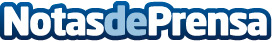 Los consumidores esperan más tecnología y promociones en su regreso a las tiendas físicas, según MediapostPoder ver en persona los artículos (60%), localizar rápidamente los productos (51%) o recibir atención personalizada (49%), también se encuentran entre las principales razones de visitar la tienda física. El cliente espera ver mejorado el uso de la tecnología con lectores de precios en los carritos (44%) o notificaciones en sus móviles sobre las promociones presenciales (34%). Más de la mitad ya utiliza la APP de la marca durante su proceso de compra a pie de calleDatos de contacto:Ana Navarrina609580452Nota de prensa publicada en: https://www.notasdeprensa.es/los-consumidores-esperan-mas-tecnologia-y Categorias: Marketing Logística Consumo Innovación Tecnológica http://www.notasdeprensa.es